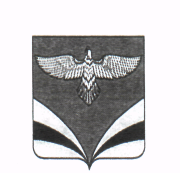       АДМИНИСТРАЦИЯ                                                                                      сельского поселения Песочноемуниципального района Безенчукский           Самарской области446246 Самарская обл., Безенчукскийрайон, с.Песочное, ул.Центральная, 48      ПОСТАНОВЛЕНИЕ         14 мая  2021  №  29     В соответствии с пунктом 5 статьи 160.2-1 Бюджетного кодекса Российской Федерации, приказом Министерства финансов Российской Федерации от 18.12.2019 № 237н «Об утверждении федерального стандарта внутреннего финансового аудита «Основания и порядок организации, случаи и порядок передачи полномочий по осуществлению внутреннего финансового аудита», ПОСТАНОВЛЯЮ:     1.  Принять решение об упрощенном осуществлении внутреннего финансового аудита Администрацией сельского поселения Песочное муниципального района Безенчукский Самарской области.     2. Наделить полномочиями по осуществлению внутреннего финансового аудита Главу  сельского поселения Песочное муниципального района Безенчукский Самарской области.     3. Признать утратившим силу постановление Администрации сельского поселения Песочное от 10.08.2020 №  41 «О наделении полномочиями субъекта внутреннего финансового аудита и утверждении Порядка осуществления Администрацией сельского поселения Песочное внутреннего финансового аудита».     4. Признать утратившим силу постановление Администрации сельского поселения Песочное от 30.12.2020г. № 80 «Об утверждении Плана внутреннего финансового аудита Администрации сельского поселения Песочное муниципального района Безенчукский Самарской области на 2021 год».5. Постановление вступает в силу со дня подписания и распространяется на правоотношения, возникшие с 01.01.2021 года.6.  Контроль за исполнением настоящего постановления оставляю за собой.Глава  сельского поселения  Песочное                                                В.Г. ГуреевЕ.С. Никурашина88467632173         О принятии решения об упрощенном осуществлении внутреннего финансового аудита и наделении полномочиями внутреннего финансового аудита.